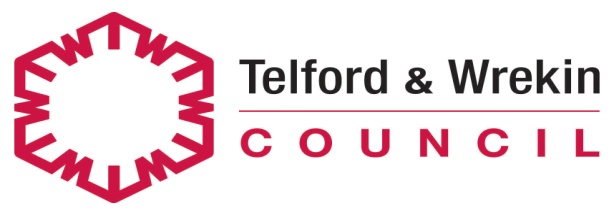 Coronavirus (COVID-19): Risk Assessment for schools from the beginning of the Autumn Term 2021 (Phase 4)for   The Linden CentreCoronavirus (COVID-19): Risk Assessment for schools from the beginning of the Autumn Term 2021 (Phase 4)for   The Linden CentreCoronavirus (COVID-19): Risk Assessment for schools from the beginning of the Autumn Term 2021 (Phase 4)for   The Linden CentreAssessment conducted by: Darren LennonJob title: HeadteacherCovered by this assessment: Colleagues, Pupils and visitorsDate of assessment:01/09/2021Date of next review: 01/01/2022This document was written on 01/09/2021 and you must ensure you are completing the newest format Key:Key:Level of risk prior to controlLevel of risk prior to controlIdentifies the risk before any steps to reduce the risk have been takenIdentifies the risk before any steps to reduce the risk have been takenIdentifies the risk before any steps to reduce the risk have been takenIdentifies the risk before any steps to reduce the risk have been takenIdentifies the risk before any steps to reduce the risk have been takenIdentifies the risk before any steps to reduce the risk have been takenIdentifies the risk before any steps to reduce the risk have been takenRisk Description:Risk Description:Outlines the area of concern. This list is not exhaustive, and schools should add/amend/delete where appropriate e.g. risks for pupils with complex needs.Outlines the area of concern. This list is not exhaustive, and schools should add/amend/delete where appropriate e.g. risks for pupils with complex needs.Outlines the area of concern. This list is not exhaustive, and schools should add/amend/delete where appropriate e.g. risks for pupils with complex needs.Outlines the area of concern. This list is not exhaustive, and schools should add/amend/delete where appropriate e.g. risks for pupils with complex needs.Outlines the area of concern. This list is not exhaustive, and schools should add/amend/delete where appropriate e.g. risks for pupils with complex needs.Outlines the area of concern. This list is not exhaustive, and schools should add/amend/delete where appropriate e.g. risks for pupils with complex needs.Outlines the area of concern. This list is not exhaustive, and schools should add/amend/delete where appropriate e.g. risks for pupils with complex needs.Risk Controls:Risk Controls:The measures that will be taken to minimise the risk. These are generic and should be adapted for the school context.The measures that will be taken to minimise the risk. These are generic and should be adapted for the school context.The measures that will be taken to minimise the risk. These are generic and should be adapted for the school context.The measures that will be taken to minimise the risk. These are generic and should be adapted for the school context.The measures that will be taken to minimise the risk. These are generic and should be adapted for the school context.The measures that will be taken to minimise the risk. These are generic and should be adapted for the school context.The measures that will be taken to minimise the risk. These are generic and should be adapted for the school context.Impact:Impact:Could be L/M/H or numeric, depending on what is used in the school setting.Could be L/M/H or numeric, depending on what is used in the school setting.Could be L/M/H or numeric, depending on what is used in the school setting.Could be L/M/H or numeric, depending on what is used in the school setting.Could be L/M/H or numeric, depending on what is used in the school setting.Could be L/M/H or numeric, depending on what is used in the school setting.Could be L/M/H or numeric, depending on what is used in the school setting.Likelihood:Likelihood:Could be L/M/H or numeric, depending on what is used in the school setting. NB IF IMPACT AND LIKELIHOOD ARE BOTH HIGH, THEN THE ACTIVITY SHOLD BE STOPPED UNTIL ADDITIONAL CONTROL MEASURES ARE PUT IN PLACE.Could be L/M/H or numeric, depending on what is used in the school setting. NB IF IMPACT AND LIKELIHOOD ARE BOTH HIGH, THEN THE ACTIVITY SHOLD BE STOPPED UNTIL ADDITIONAL CONTROL MEASURES ARE PUT IN PLACE.Could be L/M/H or numeric, depending on what is used in the school setting. NB IF IMPACT AND LIKELIHOOD ARE BOTH HIGH, THEN THE ACTIVITY SHOLD BE STOPPED UNTIL ADDITIONAL CONTROL MEASURES ARE PUT IN PLACE.Could be L/M/H or numeric, depending on what is used in the school setting. NB IF IMPACT AND LIKELIHOOD ARE BOTH HIGH, THEN THE ACTIVITY SHOLD BE STOPPED UNTIL ADDITIONAL CONTROL MEASURES ARE PUT IN PLACE.Could be L/M/H or numeric, depending on what is used in the school setting. NB IF IMPACT AND LIKELIHOOD ARE BOTH HIGH, THEN THE ACTIVITY SHOLD BE STOPPED UNTIL ADDITIONAL CONTROL MEASURES ARE PUT IN PLACE.Could be L/M/H or numeric, depending on what is used in the school setting. NB IF IMPACT AND LIKELIHOOD ARE BOTH HIGH, THEN THE ACTIVITY SHOLD BE STOPPED UNTIL ADDITIONAL CONTROL MEASURES ARE PUT IN PLACE.Could be L/M/H or numeric, depending on what is used in the school setting. NB IF IMPACT AND LIKELIHOOD ARE BOTH HIGH, THEN THE ACTIVITY SHOLD BE STOPPED UNTIL ADDITIONAL CONTROL MEASURES ARE PUT IN PLACE.Responsible person:Responsible person:The identified staff member(s) responsible for implementing the risk controlsHead Teacher Sign : D.Lennon                                Date 01/09/2021The identified staff member(s) responsible for implementing the risk controlsHead Teacher Sign : D.Lennon                                Date 01/09/2021The identified staff member(s) responsible for implementing the risk controlsHead Teacher Sign : D.Lennon                                Date 01/09/2021The identified staff member(s) responsible for implementing the risk controlsHead Teacher Sign : D.Lennon                                Date 01/09/2021The identified staff member(s) responsible for implementing the risk controlsHead Teacher Sign : D.Lennon                                Date 01/09/2021The identified staff member(s) responsible for implementing the risk controlsHead Teacher Sign : D.Lennon                                Date 01/09/2021The identified staff member(s) responsible for implementing the risk controlsHead Teacher Sign : D.Lennon                                Date 01/09/2021Completion Date:Completion Date:The date by which required plans for controls will be in place.. The date by which required plans for controls will be in place.. The date by which required plans for controls will be in place.. The date by which required plans for controls will be in place.. The date by which required plans for controls will be in place.. The date by which required plans for controls will be in place.. The date by which required plans for controls will be in place.. Risk Description/Area of ConcernLevel of risk prior to control<>Level of risk prior to control<>Risk ControlsLevel of risk is now<> Likelihood<>Responsible personPlanned completion DateComments / Actions needed The school lapses in following national guidelines and advice, putting everyone at risk MMHeadteacher to disseminate information from Department for Education and HSE to all colleagues and ensure that these actions are followed up. Headteacher to review all controls applied to ensure they are still effective.MLDLDailyTo update all stakeholders as situation changes.Clinically Extremely vulnerable  (CEV) individualsHHIndividual risk assessment to be completed/reviewed for staff in CEV category exposure to CoronavirusCEV has now ceased with phase 4. Headteacher should be made aware of any colleagues that feel they need a separate risk assessment. If deemed appropriate, Protective measures will be put in place for staff and pupils, as far as is possible, to ensure that the risk of transmission is reduced. Clinically vulnerable staff can continue to attend school. While in school they should follow the control measures the school has put in place to minimise the risks of transmission.This includes taking particular care to observe good hand and respiratory hygiene, minimising contact and maintaining social distancingMMDL08/02/20211x CEV now WFH Poor hygiene practice in school - GeneralMMIntroduce enhanced cleaning, including cleaning frequently touched surfaces often using standard products, such as detergentsPoints to consider and implement:putting in place a cleaning schedule that ensures cleaning is generally enhanced and includes:more frequent cleaning of rooms and shared areas that are used by different groupsfrequently touched surfaces being cleaned more often than normaltoilets will need to be cleaned regularly and pupils must be encouraged to clean their hands thoroughly after using the toilet - different groups being allocated their own toilet blocks could be considered but is not a requirement if the site does not allow for itEnsuring that you understand contact time for cleaning chemicals That any cleaning chemical is appropriate for the task being used for Undertake a COSHH assessment if using new products LLColleaguesPupilsCleanersDailyCentres to be cleaned hourlyHand HygieneMMCoronavirus (COVID-19) is an easy virus to kill when it is on skin. This can be done with soap and running water or hand sanitiser. Schools must ensure that pupils clean their hands regularly, including :when they arrive at school,when they return from breaks, when they change rooms before and after eating.Regular and thorough hand cleaning is going to be needed for the foreseeable future. Points to consider and implement:whether your school has enough hand washing or hand sanitiser ‘stations’ available so that all pupils and staff can clean their hands regularlysupervision of hand sanitiser use given risks around ingestion. Small children and pupils with complex needs should continue to be helped to clean their hands properly. Skin friendly skin cleaning wipes can be used as an alternativebuilding these routines into school culture, supported by behaviour expectations and helping ensure younger children and those with complex needs understand the need to follow themLLParentsPupilsColleaguesDaily Poor hygiene practice – specific – school entrance  and office spaces MMFollow Master Risk Assessment for Return to school in phase one & two and review all controls you previously applied to ensure they are still effective.LLColleaguesVisitorsDaily System of Controls - PreventionMMPrevention1) Minimise contact with individuals who are unwell by ensuring that those who have coronavirus (COVID-19) symptoms, or who have someone in their household who does, do not attend school.2) Clean hands thoroughly more often than usual.3) Ensure good respiratory hygiene by promoting the ‘catch it, bin it, kill it’ approach.4) Introduce enhanced cleaning, including cleaning frequently touched surfaces often, using standard products such as detergents.5) Maintain social distancing wherever possible.6) Ventilation in rooms.LLParentsChildrenColleaguesSystem of Control - ResponsiveHHResponse to any infectionManage confirmed cases of coronavirus (COVID-19) amongst the school community. Follow guidance received from HPH or PHE Contain any outbreak by following local health protection team advice. Take part in Incident Management Team meetings as requested by HPH or PHEMLDLIf requiredIll health in school.MMStaff are informed of the symptoms of possible coronavirus infection,A high temperature A new continuous dry cough A change to their normal sense of taste or smell (anosmia) Children may also display gastrointestinal symptomsThey must be sent home and advised to follow ‘stay at home: guidance for households with possible or confirmed coronavirus (COVID-19) infection’, which sets out that they must self-isolate and should arrange to have a test to see if they have coronavirus (COVID-19). Schools should use the notification form to notify the HPH of any positive cases within staff members. Staff who don’t have the symptoms above but have other symptoms such as headache /sore throat/aches and pains/ feeling very tired for no good reason/ runny nose/ sneezing etc  can book a PCR test by selecting the option “ local Authority required me to test” If schools doesn’t have its own Rapid testing facility then asymptomatic staff members can book a rapid test using this link below. This can be done weekly http://orlo.uk/Y5LBC LLColleaguesPupilsDailyPersonal Protective Equipment MMReview your provision of PPEPPE must be worn by staff caring for the child while they await collection if a distance of 2 metres cannot be maintained (such as for a very young child or a child with complex needs).More information on PPE use can be found in the safe working in education, childcare and children’s social care settings, including the use of personal protective equipment (PPE) guidance.MMCentre LeadsWeeklyMental Health and Wellbeing for pupilsHHTo monitor the Mental Health and Wellbeing of pupils regularly within tutor time and utilise the support of Pastoral team / YMHFA.LMCentre LeadsPupilsParents DailyA pupil is tested and has a confirmed case of coronavirus. HHIn line with government advice: Follow guidance from the Test and Trace team in the Health Protection HubMMCentre LeadDLPupilsParentsColleaguesAs requiredInsufficient staff to run face-to-face sessions for pupils.Supply teachers and temporary staffMMTry to prevent external colleagues where possible to prevent spread and contacts. MLDLDay to dayPupil movement between lesson, at breaktime and lunchtime increases the risk of infection.MMSchool to act as one bubble   LLCentre LeadPupilsColleaguesDailySpread of infection in classrooms/ shared areas.MMReview any equipment that is frequently used and how it is cleaned after use Ensure you are applying the 2m social distancing in all areas of the school Review ventilation within the school LMColleaguesCentre LeadPupilsDaily Ventilation Keeping occupied spaces well ventilatedMMOnce the school is in operation, it is important to ensure it is well ventilated and a comfortable teaching environment is maintained.Review ventilation within the school See further information in Ventilation guidance This can be achieved by a variety of measures including:mechanical ventilation systems)natural ventilation LMColleaguesCentre LeadPupilsDaily Poor pupil behaviour increases the risk of the spread of the infection.HHEncourage de-escalation from a distance before the need to restrain. If restraining, try to remain within classes to prevent spread. MHColleaguesPupilsDailyPupils with complex needs are not adequately informed or safely supported.LLTo ensure individual risk assessments for pupils are up to date.LMADailyVulnerable pupils and pupils with SEND do not receive appropriate support.MMTo ensure individual risk assessments for pupils are up to date.MLCentre LeadWeeklyEmergency evacuation due to fire etc.HHContinue to monitor impact on school. HLAllAs requiredCleaning is not sufficiently comprehensive.HHIntroduce enhanced cleaning, including cleaning frequently touched surfaces often using standard products, such as detergents and bleach.               Points to consider and implement:putting in place a cleaning schedule that ensures cleaning is generally enhanced and includes:more frequent cleaning of rooms / shared areas that are used by different groupsfrequently touched surfaces being cleaned more often than normaldifferent groups don’t need to be allocated their own toilet blocks, but toilets will need to be cleaned regularly and pupils must be encouraged to clean their hands thoroughly after using the toiletSee further guidance for cleaning in educational settings for advise on general cleaning required in addition to the current advice on COVID-19: cleaning of non-healthcare settings guidance.Review what cleaning products you use, know the contact time of the products and ensure the products are appropriate for the task.Review any equipment that is frequently used and how it is cleaned after use Ensure that you have sufficient staff on site to undertake all cleaning identified in this RA HLCleanersColleaguesDaily Contractors, deliveries and visitors increase the risk of infection.MMDeliveries are left at the front door for collection by office colleagues.MMCentre LeadDailyProfessional VisitorsMMTo remain social distanced with pupils and colleagues. Face masks are provided if these are preferred. Choice will be given to vistors.MMCentre LeadDailyTransportMMFollow the transport guidanceMMCentre LeadDailyFirst Aid CareMMEnsure appropriate PPE is worn when giving first aid to children and review all controls you previously applied to ensure they are still effective.MMFirst AiderPupilsDailyEnvironmental and building risks if your school does partially/ completely close MMThoroughly clean all equipment/areas before reopening.Review any maintenance requirementsTest fire alarms and evacuation procedures Flush through taps and other equipment with water systems (Consider Legionella risks) to reduce risksPlayground equipment For further advice check with the BiT team MLDLAs required